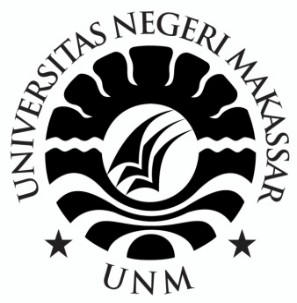 SKRIPSIPENGARUH PENERAPAN MODEL COOPERATIVE LEARNING TIPETHE LEARNING CELL TERHADAP HASIL BELAJAR SISWAPADA MATA PELAJARAN IPS KELAS V SD BTN IKIP 1KECAMATAN RAPPOCINI KOTA MAKASSARSAHRAENIPROGRAM STUDI PENDIDIKAN GURU SEKOLAH DASARFAKULTAS ILMU PENDIDIKANUNIVERSITAS NEGERI MAKASSAR2018PENGARUH PENERAPAN MODEL COOPERATIVE LEARNING TIPETHE LEARNING CELL TERHADAP HASIL BELAJAR SISWAPADA MATA PELAJARAN IPS KELAS V SD BTN IKIP 1KECAMATAN RAPPOCINI KOTA MAKASSARSKRIPSIDiajukan untuk Memenuhi Sebagian Persyaratan Guna Memperoleh Gelar Sarjana Pendidikan pada Program Studi Pendidikan Guru Sekolah Dasar Strata SatuFakultas Ilmu Pendidikan Universitas Negeri MakassarOlehSAHRAENI1447440001PROGRAM STUDI PENDIDIKAN GURU SEKOLAH DASARFAKULTAS ILMU PENDIDIKANUNIVERSITAS NEGERI MAKASSAR2018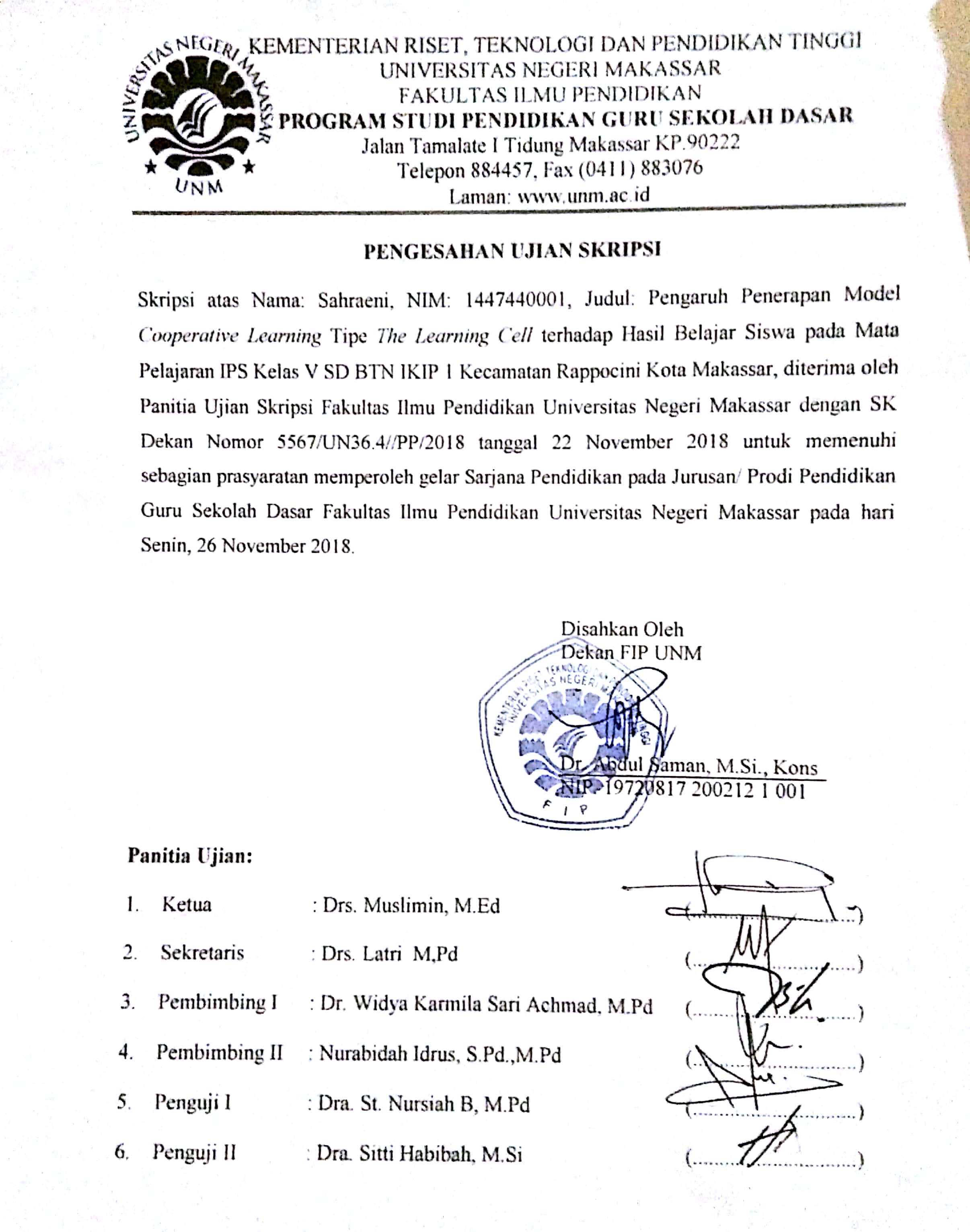 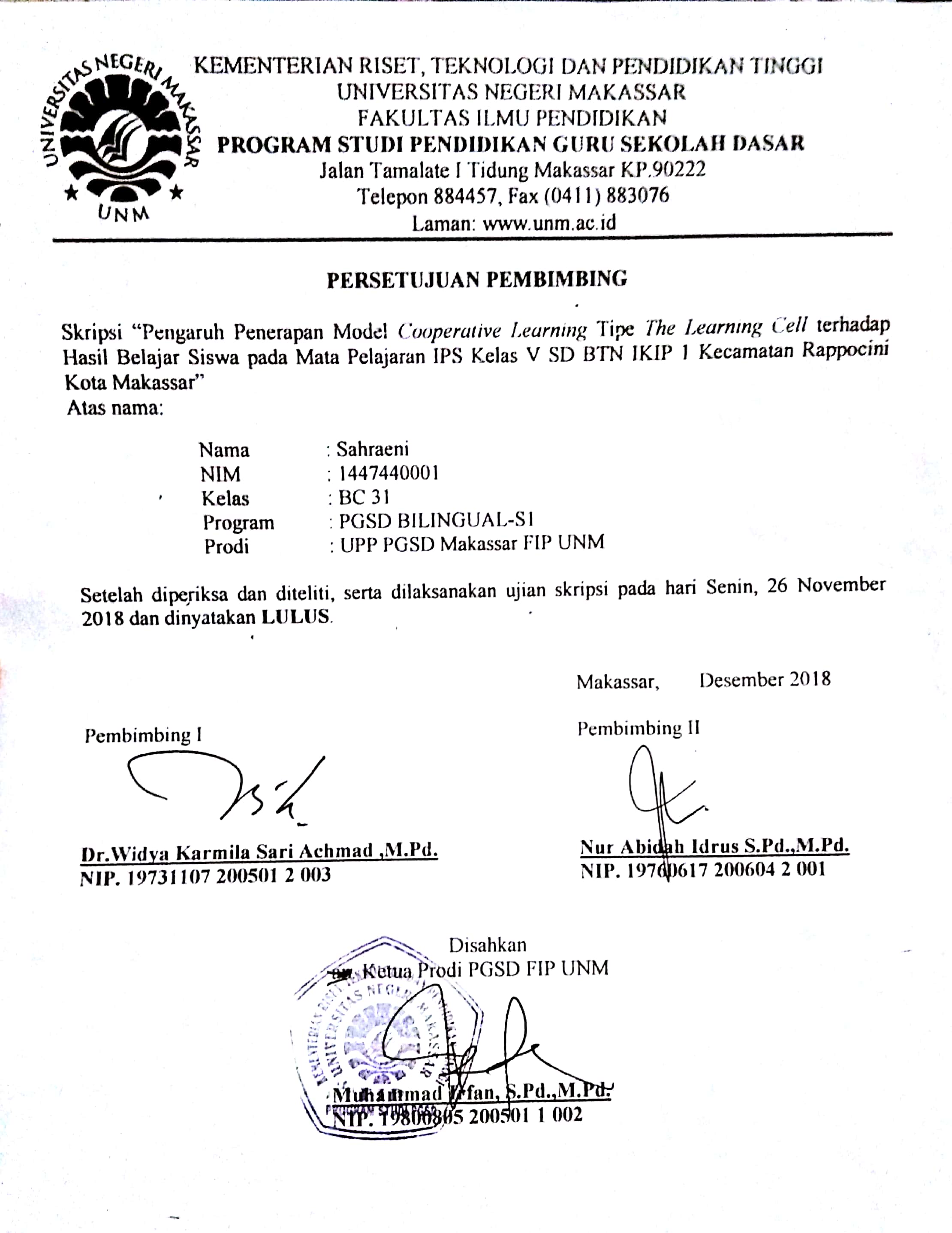 PERNYATAAN KEASLIAN SKRIPSISaya yang bertanda tangan di bawah ini : Nama			: SahraeniNIM 			: 1447440001Program Studi		: Pendidikan Guru Sekolah Dasar (S1)Judul 	: Pengaruh Penerapan Model Cooperative Learning Tipe The Learning Cell terhadap Hasil Belajar Siswa pada Mata Pelajaran IPS Kelas V SD BTN IKIP 1 Kecamatan Rappocini Kota Makassar.Menyatakan dengan sebenarnya bahwa skripsi yang saya tulis ini benar merupakan hasil karya saya sendiri dan bukan merupakan pengambil alihan tulisan atau pikiran orang lain yang saya akui sebagai hasil tulisan atau pikiran sendiri.Apabila dikemudian hari terbukti atau dapat dibuktikan bahwa skripsi ini adalah hasil jiplakan atau mengandung unsur plagiat, maka saya bersedia menerima sanksi atas perbuatan tersebut sesuai dengan ketentuan yang berlaku. 							Makassar,      November 2018Yang membuat pernyataan							SahraeniMOTTO“Better Late Than Never”“Lebih baik terlambat daripada tidak sama sekali”(Sahraeni, 2018)Dengan Segala Kerendahan HatiKuperuntukkan Karya iniKepada Ibunda Marwiah,  Alm. Ayahanda Abd. SalamSerta Keluarga dan Teman-teman TersayangYang dengan Tulus dan Ikhlas Selalu Berdo’a dan MembantuBaik Moril maupun Materil demi Keberhasilan PenulisSemoga Allah SWT Memberikan Rahmat dan KarunianyaKepada Kita SemuaABSTRAKSahraeni, 2018. Pengaruh  Penerapan Model Cooperative Learning Tipe The Learning Cell terhadap Hasil Belajar Siswa pada Mata Pelajaran IPS Kelas V SD BTN IKIP 1    Kecamatan    Rappocini    Kota    Makassar.   Hasil   penelitian   ini    dibimbing   oleh   Dr. Widya Karmila Sari Achmad S.Pd., M.Pd dan Nur Abidah Idrus S.Pd., M.Pd selaku pembimbing I dan pembimbing II pada Program Studi Pendidikan Guru Sekolah Dasar Fakultas Ilmu Pendidikan Universitas Negeri Makassar.Penelitian ini menelaah Pengaruh Penerapan Model Cooperative Learning Tipe The Learning Cell Terhadap Hasil Belajar Siswa pada Mata Pelajaran IPS Kelas V SD BTN IKIP 1 Kecamatan Rappocini Kota Makassar. Masalah dalam penelitian ini adalah: (1) bagaimanakah gambaran penerapan model cooperative learning tipe the  learning cell   terhadap hasil belajar IPS siswa kelas V SD Inpres BTN IKIP 1?, (2) bagaimanakah gambaran hasil belajar IPS siswa kelas V SD Inpres BTN IKIP 1?, (3) Apakah terdapat pengaruh model cooperative learning tipe the learning cell   terhadap hasil belajar IPS siswa kelas V SD Inpres BTN IKIP 1?. Tujuan penelitian ini adalah untuk mengetahui: (1) gambaran penerapan model cooperative learning tipe the  learning cell terhadap hasil belajar IPS siswa kelas V SD Inpres BTN IKIP 1, (2) gambaran hasil belajar IPS siswa kelas V SD Inpres BTN IKIP 1, (3) terdapat pengaruh penerapan model cooperative learning tipe the  learning cell   terhadap hasil belajar IPS siswa kelas V SD Inpres BTN IKIP 1. Pendekatan penelitian ini adalah penelitian kuantitatif dengan jenis penelitian eksperimen. Populasi dalam penelitian ini yaitu seluruh siswa SD Inpres BTN IKIP 1 Makassar dan sampel penelitian sebanyak 62 orang siswa. Teknik pengumpulan data dilakukan dengan menggunakan observasi, tes, dan dokumentasi. Analisis data menggunakan analisis statistik deskriptif dan analisis statistik inferensial. Hasil penelitian ini menunjukkan bahwa: (1) penerapan model cooperative learning tipe the learning cell dalam pembelajaran IPS siswa kelas V SD Inpres BTN IKIP 1 Kecamatan Rappocini Kota Makassar dilakukan dengan berdasar pada langkah-langkah model the learning cell. Peneliti melakukan evaluasi terhadap proses pembelajaran pada setiap pertemuan sehingga aktivitas mengajar guru mengalami peningkatan, (2) hasil belajar IPS siswa yang diajarkan dengan menggunakan model cooperative learning tipe the learning cell di kelas eksperimen berbeda dengan yang diajarkan menggunakan model konvensional di kelas kontrol. Perbedaan ini ditinjau dari hasil pre-test dan post-test kelas eksperimen mengalami peningkatan . Sedangkan, hasil pre-test dan post-test kelas kontrol hanya sedikit peningkatan, (3) penerapan model cooperative learning tipe the learning cell berpengaruh terhadap hasil belajar IPS siswa kelas V SD Inpres BTN IKIP 1 Kecamatan Rappocini Kota Makassar.ABSTRAKSahraeni, 2018. The Effect of Cooperative Learning Model of The Learning Cell Type on Students' Learning Outcomes in IPS Subjects at The 5th Grade 
SD BTN IKIP 1 Kecamatan  Rappocini  Kota Makassar. This study were guided by Dr. Widya Karmila Sari Achmad S.Pd., M.Pd and Nur Abidah Idrus S.Pd., M.Pd as councelor II in the Department of Primary Teacher Education Faculty of Education State University of Makassar.


This study examines the effect of the application of cooperative learning models of the learning cell type on students social studies learning outcomes in the fifth grade  at SD BTN IKIP 1 Kecamatan Rappocini Kota Makassar. The problems in this study are: (1) how is the describe of the use of cooperative learning model of the learning cell type on social studies learning outcomes at the 5th grade students of SD Inpres BTN IKIP 1?, (2) how is the describe of social studies learning outcomes at the 5th grade students of Inpres BTN IKIP 1?, (3) Is there any effect of the cooperative learning model of the learning cell type on the social studies learning outcomes at the 5th grade students of SD Inpres BTN IKIP 1?. The purpose of this study was to determine: (1) description of the use of cooperative learning models of the learning cell type on social studies learning outcomes at the 5th grade students of SD Inpres BTN IKIP 1, (2) description of social studies learning outcomes at the 5th students of SD Inpres BTN IKIP 1, (3 ) there is an effect of cooperative learning model type the learning cell on social studies learning outcomes of fifth grade students of SD Inpres BTN IKIP 1. This research approach is a quantitative research with the type of experimental research. The population in this study were all students of SD Inpres BTN IKIP 1 Makassar and the study sample was 54 students. Data collection techniques are carried out using observation, tests, and documentation. Data analysis using descriptive statistical analysis and inferential statistical analysis. The results of this study indicate that: (1) the use of cooperative learning model of the learning cell type in social studies at the 5th grade students of SD Inpres BTN IKIP 1 in Kecamatan Rappocini, Kota Makassar is based on the steps of the learning cell model. Researchers evaluated the learning process at each meeting so that the teaching activities of teachers increased, (2) the learning outcomes of social studies who were taught using the learning cell model in the experimental class were different from those taught using conventional models in the control class. This difference in terms of the results of the pre-test and post-test experimental class has increased. Whereas, the results of the pre-test and post-test of the control class were only slightly improved, (3) the use of cooperative learning models of the learning cell type had an effect on the social studies learning outcomes at the 5th grade students of SD Inpres BTN IKIP 1 in Kecamatan Rappocini, Kota Makassar.PRAKATAPuji syukur penulis ucapkan kehadirat Allah SWT, yang telah melimpahkan rahmat, hidayah dan ridho-Nya sehingga penulis dapat menyelesaikan skripsi yang berjudul “Pengaruh Penerapan Model Cooperative Learning Tipe The Learning Cell Terhadap Hasil Belajar Siswa pada Mata Pelajaran IPS Kelas V SD BTN IKIP 1 Kecamatan Rappocini Kota Makassar”. Shalawat dan salam semoga tetap tercurah kepada Nabi besar Muhammad SAW, sahabat dan kaum muslimin yang tetap istiqomah di dalam ajarannya.Skripsi ini disusun sebagai salah satu syarat untuk memperoleh gelar Sarjana (S.Pd) pada Program Studi Pendidikan Guru Sekolah Dasar Fakultas Ilmu Pendidikan Universitas Negeri Makassar. Penulis menyadari bahwa skripsi ini tidak mungkin terwujud tanpa bantuan, arahan dan bimbingan dari berbagai pihak oleh karena itu penulis menyampaikan ucapan terimakasih kepada Dr Widya Karmila Sari Achmad S.Pd., M.Pd selaku pembimbing I dan Nur Abidah Idrus S.Pd., M.Pd selaku pembimbing II yang telah ikhlas membimbing dan mengarahkan dari pengajuan judul skripsi sampai selesainya skripsi ini, Serta kepada Ibunda Marwiah dan Alm. Ayahanda Abd. Salam atas segala dukungannya kepada penulis.Selanjutnya ucapan terimakasih pula penulis tujukan kepada:Prof. Dr. H. Husain Syam, M.TP. selaku Rektor Universitas Negeri Makassar yang menerima penulis menuntut ilmu di Fakultas Ilmu Pendidikan Universitas Negeri Makassar.Dr. Abdul Saman, M.Si. Kons. selaku Dekan Fakultas Ilmu Pendidikan Universitas Negeri Makassar atas segala kebijakannya sebagai pimpinan Fakultas tempat peneliti menimba ilmu selama ini.Wakil Dekan I, Drs. Muslimin, M.Ed, sebagai Wakil Dekan II, Dr. Pattaufi M.Si sebagai Wakil Dekan III, dan Dr. Parwoto M.Pd sebagai Wakil Dekan IV FIP UNM, yang telah memberikan layanan akademik, administrasi dan kemahasiswaan selama proses pendidikan dan penyelesaian studi.Muh. Irfan, S.Pd., M.Pd. selaku Ketua Jurusan Program Studi Pendidikan Guru Sekolah Dasar FIP UNM dan Sayidiman, S.Pd., M.Pd. selaku Sekertaris Program Studi Pendidikan Guru Sekolah Dasar FIP  UNM, yang memberikan kesempatan kepada penulis untuk melaksanakan penelitian dan menyediakan sarana dan prasarana yang dibutuhkan selama menempuh pendidikan di Program Studi Pendidikan Guru Sekolah Dasar FIP UNM.Dra. Hj. Rosdiah Salam, M.Pd. selaku Ketua UPP PGSD Makassar Fakultas Ilmu Pendidikan Universitas Negeri Makassar, yang dengan penuh perhatian memberikan bimbingan dan memfasilitasi penulis selama proses perkuliahan.Dosen PGSD Fakultas Ilmu Pendidikan Universitas Negeri Makassar yang telah memberikan berbagai macam ilmu pengetahuan yang tak ternilai dibangku kuliah.Staf Tata Usaha FIP UNM, atas segala layanan, administrasi dan kemahasiswaan sehingga proses perkuliahan dan penyusunan skripsi dapat berjalan sebagaimana mestinya.Bambang Syarief S.Pd., M.Pd. selaku Kepala SD Inpres BTN IKIP I Kecamatan Rappocini Kota Makassar dan Ibu Inggit, S.Pd sebagai wali kelas VA serta ibu Munawwarah S.Pd., M.Pd. sebagai wali kelas VB SD Inpres BTN IKIP I Kota Makassar, yang telah berkenan menerima dan membantu penulis untuk melakukan penelitian.Rekan-rekan Mahasiswa Angkatan 2014 terkhusus untuk Kelas B.C. 3.1 atas kebersamaanya selama proses perkuliahan semoga menjadi kenangan yang tak  dapat terlupakan.Semua pihak yang telah membantu hingga skripsi ini terselesaikan.Semoga semua pihak tersebut senantiasa mendapat curahan kasih sayang dan ampunan dari Allah SWT. Saran dan kritik yang sifatnya membangun sangatlah penulis harapkan demi perbaikan di masa yang akan datang. Akhir kata, penulis berharap skripsi ini dapat memberikan manfaat bagi semua pihak dan para pembaca.Amin ya Robbal AlaminMakassar,   November 2018	PenulisDAFTAR ISI							HalamanHALAMAN JUDUL								 	   iiPERSETUJUAN PEMBIMBING							  iiiPENGESAHAN UJIAN SKRIPSI							  ivPERNYATAAN KEASLIAN SKRIPSI						   v MOTO									             	  viABSTRAK 							   	              	 viiPRAKATA									              ixDAFTAR ISI							  			 xiiDAFTAR TABEL					          				xivDAFTAR GAMBAR								             xvDAFTAR LAMPIRAN								xviBAB I PENDAHULUAN								   1Latar Belakang Masalah							   1Rumusan Masalah								   4Tujuan Penelitian								   4Manfaat Penelitian								   5BAB II TINJAUAN PUSTAKA, KERANGKA PIKIR DAN		  	   7   HIPOTESISTINJAUAN PUSTAKA						  	   7Model Cooperative Learning						   7Model Cooperative Learning Tipe The Learning Cell			 14Model pembelajaran konvensional					 17Hasil Belajar								 18Pembelajaran IPS di Sekolah Dasar					22KERANGKA PIKIR 							25HIPOTESIS PENELITIAN 							27BAB III METODE PENELITIAN							 28Pendekatan dan Jenis Penelitian						 28Variabel dan Desain Penelitian						 28Definisi Operasional								 39Populasi dan Sampel								 30Teknik Pengumpulan Data							 32Teknik Analisis Data							 34BAB IV HASIL PENELITIAN DAN PEMBAHASAN				 38Hasil Penelitian								 38Pembahasan									 46BAB V KESIMPULAN DAN SARAN					  	 48Kesimpulan									 49Saran										 50DAFTAR PUSTAKA								 51LAMPIRAN									             53RIWAYAT HIDUP								           118					 	           			   DAFTAR TABELTabel				Judul					Halaman3.1 		Desain Penelitian						293.2 		Daftar Siswa Kelas V 						303.3		Jumlah Sampel 						324.1		Hasil Pretest Kelas Kontrol dan Kelas Eksperimen		414.2		Hasil Postest Kelas Kontrol dan Kelas Eksperimen		42DAFTAR GAMBARGambar					Judul				Halaman2.1		Skema Kerangka Pikir Pengaruh Penerapan Model              26		Cooperative Learning Tipe The Learning Cell 		terhadap Hasil Belajar Siswa pada Mata Pelajaran 		IPS Kelas V SD BTN IKIP 1 Kecamatan Rappocini 		Kota MakassarDAFTAR LAMPIRANLampiran				Judul				HalamanKisi-kisi Soal Pretest dan Postest			 		52	   	  2	RPP			 						533	Bahan Ajar					  			674	Lembar Observasi							725	Hasil Belajar IPS Siswa Kelas V					746	Soal Uji Coba Instrumen	   				            827	Rekapitulasi Hasil Uji Coba Instrumen & Output Validitas           868	Tabel Validitas Instrumen			 		             91 9	Output Realibilitas 	      					            9310	Rekapitulasi Nilai Pretest dan Postest Kelas Kontrol dan Kelas Eksperimen					       		            9411	Hasil Analisis Uji Asumsi					            9812	Hasil Uji Coba Hipotesis					          104									13	Persuratan							          10614	Dokumentasi kegiatan					          112				          